Anabilim Dalımız Yüksek Lisans programına kayıtlı ………… nolu öğrenci ……….. Tez Savunma Sınavı’na girmek için Eskişehir Osmangazi Üniversitesi Lisansüstü Eğitim ve Öğretim Yönetmeliği’nin öngördüğü koşulları yerine getirmiştir. Adayın Yüksek Lisans Tez Savunma Sınavı’nı yapmak üzere, aşağıda belirtilen öğretim üyeleri “Yüksek Lisans Tez Savunma Sınavı Jürisi” olarak önerilmektedir.Gereğini arz ederiz.							…../…../2020 ASİL JÜRİ ÜYELERİSınav jürisi, en az bir tanesi başka bir Yüksek Öğretim Kurumundan olmak üzere, 3 veya 5 kişiden oluşurYEDEK JÜRİ ÜYELERİ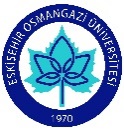 T CESKİŞEHİR OSMANGAZİ ÜNİVERSİTESİSAĞLIK BİLİMLERİ ENSTİTÜSÜ………………. ANABİLİM DALI BAŞKANLIĞIDanışman(Ad Soyad-İmza)Anabilim Dalı Başkanı(Ad Soyad-İmza)Sınav Tarihi-Saati  :ÜNVANI, ADI SOYADIKURUMUCEP TLF NOE-POSTA12345ÜNVANI, ADI SOYADIKURUMUCEP TLF NOE-POSTA12